2 младшаяС 18.05 по 22.051 занятиеПальчиковая гимнастика «Две тетери»«Как на нашем на лугу   - пальцы широко расставлены, легкие движения (Вверх – вниз) кистями рук, ладонями                                                  вниз                                                        Стоит чашка творогу.       - соединить перед собой руки, сделав круг.Прилетели две тетери     - помахать кистями рук, как крыльямиПоклевали                           - соединить большой и указательный пальцы на обеих руках (клюв)Улетели                                - помахать руками.Слушание музыки «Мишка» №47Напомнить о характере музыки. Предложить ребенку стать медвежонком и подвигаться под музыку. Взрослый выполняет движения вместе с ребенком. Отметить, что медвежонок неуклюжий, но веселый.Пение: «Машина»В машине, машине шофер сидит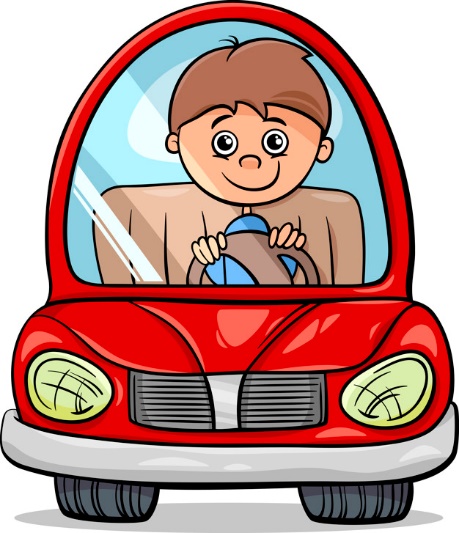 Машина, машина идет гудитБи-би-би, би-би-би.В машине, машине детей полноПоехали дети, глядят в окноБи-би-би, би-би-би.Вот поле, вот речка, вот лес густойприехали дети, машина стойПредложить ребенку узнать песню по вступлению. Петь весело, эмоционально.Упражнения: «топающий шаг»В руках ребенок держит воображаемый руль. Спина прямая. Ноги слегка согнуты в коленях, ребенок двигается топающим шагом.«пружинка» №31 выполнять приседания, спина прямая, движения ритмичные, корпус слегка разворачивается в право, лево. Занятие 2Пальчиковая гимнастика: «Коза»Идет коза рогатая – средний и безымянный пальцы обеих рук согнуты, большие их придерживают. Идет коза бодатая - Указательный и мизинцы выставлены вперед. Покачивать кистями рук.                                        (если у ребенка не получается, можно выполнять одной рукой)Ножками топ-топ – пальцы сжаты в кулаки. Постучать кулачком по кулачкуГлазками хлоп-хлоп – Большой палец внизу, остальные прижаты друг к другу. Резкими движениями                                            Соединить большой палец с остальными.Кто кашу не ест – погрозить указательным пальцем правой рукиКто молоко не пьет – погрозить указательным пальцем левой руки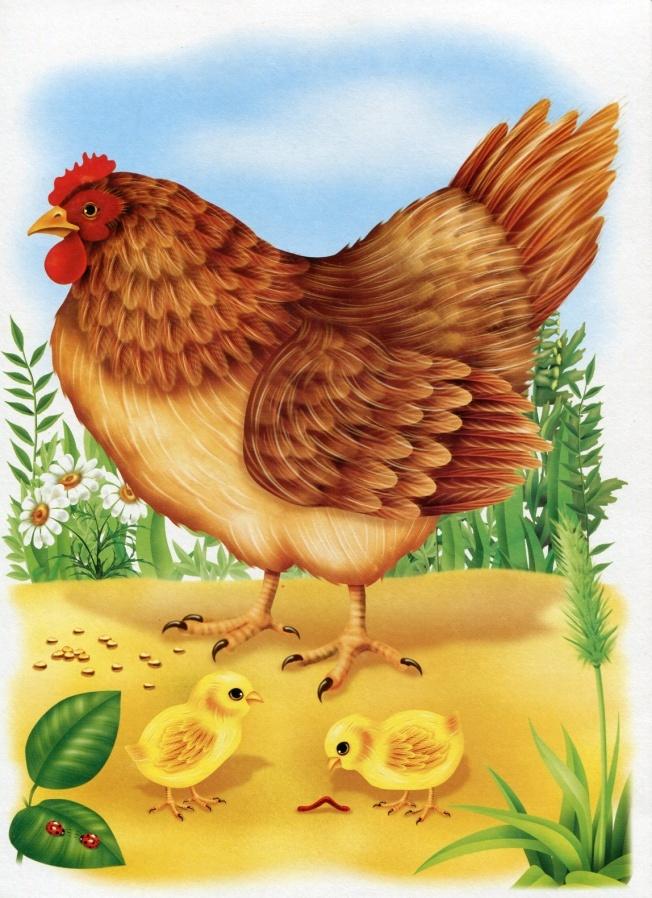 Того забодаю, забодаю, забодаю! -  выполнить первое движение «Коза»Слушание музыки «Курочка» №110Развивать эмоциональную отзывчивость на музыку. Обогащать ребенка музыкальными впечатлениями.Прочитать стихотворение, показать картинку. Вышла с детками курочка-матьИз ворот погулять, поклевать.Разгребает землю проворно,Ищет лапкою крошки и зерна.Пение: «Машина»В машине, машине шофер сидитМашина, машина идет гудитБи-би-би, би-би-би.В машине, машине детей полноПоехали дети, глядят в окноБи-би-би, би-би-би.Вот поле, вот речка, вот лес густойприехали дети, машина стойПеть весело, эмоционально.Упражнения:«Побегали-потопали» №109 учить изменять движения со сменой характера музыки.на 1ю часть ребенок бегает, на 2ю поочередно топает ножками. «Выставление ноги вперед на пятку» №60 обратить внимание на то, чтобы ребенок не опускал голову, движения выполнял ритмично.